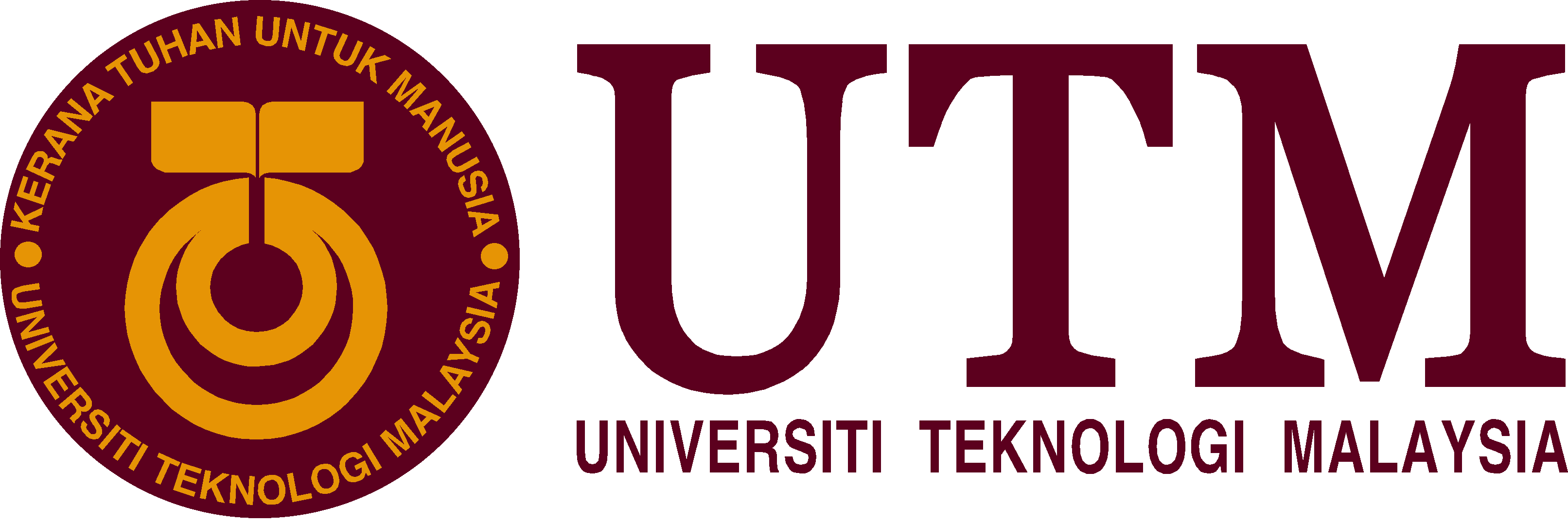 TajukModenisme dan pascamodensimeSubjekFalsafah dan Isu SemasaSeksyenSeksyen 72Nama PensyarahDr. Bushrah Binti BasironNama Ahli KumpulanCha Zhi Ye					A20EC0022Jonathan Ting Moi Yao				A20EC0194Lee Wan Fu					A20EC0066Lim Yeu Chen					A20EC0067Lim Zeng Kai					A20EC0068Yu Kok Yong					A20EC0232Modenisme- Ahli-ahli falsafah seperti Immanuel Kant, John Locke dan David Hume.- Menekan kepentingan rasional dan sains sahaja.- Meninggal ciri-ciri lama dalam masyarakat yang berteraskan agama - Mencipta sesuatu yang lebih baik melalui sains dan rasionalPascamodenisme- Menganggapkan ideologi modenisme tidak seimbang kerana tidak mementingkan aspek lain seperti emosi, rohani dan psikologi- Menganggapkan sains bukan ilmu yang mesti diperlukan oleh semua orang - Sains boleh dipengaruhi oleh faktor- faktor seperti psikologi dan sosiologi dan bukannya objektif dan rasional semata-mata- Pilih kasih kerana hanya mementingkan bidang yang dikaji 